Όλοι στη συγκέντρωση στο Υπουργείο Παιδείας στις 5 Οκτώβρη ,στη 1:00!!(αξιοποιούμε τη στάση εργασίας της ΔΟΕ-  τις 3 τελευταίες ώρες του πρωινού και τις 3 πρώτες του απογευματινού ωραρίου)ΤΕΡΜΑ ΠΙΑ ΣΤΗ ΚΟΡΟΙΔΙΑ!  Εδώ και τώρα μονιμοποίηση όλων των συμβασιούχων – αναπληρωτών εκπαιδευτικών!Εδώ και τώρα 25.000 μόνιμοι διορισμοί εκπαιδευτικών για να  καλυφθούν οι άμεσες ανάγκες των σχολείων! Καμία απόλυση συμβασιούχου!Γενναία χρηματοδότηση των Σχολικών Επιτροπών για την κάλυψη των αναγκών των σχολείων. Αυξήσεις στους μισθούς - επαναφορά του 13ου και 14ου μισθού.Η κινητοποίηση στο Υπουργείο Παιδείας(28/9) για το ζήτημα των μόνιμων διορισμών εκπαιδευτικών, της εξίσωσης δικαιωμάτων μονίμων και αναπληρωτών, των κενών και των ελλείψεων στα σχολεία, λόγω των έκτακτων καιρικών συνθηκών που επικρατούν στο λεκανοπέδιο της Αττικής μεταφέρθηκε για την Παρασκευή 5/10. Καλούμε όλους τους συναδέλφους, να δώσουν τη μάχη της επιτυχίας της κινητοποίησης! Πιο μαζικά, πιο αποφασιστικά να βγούμε στο δρόμο. Να φέρουμε στο προσκήνιο τις δικές μας ανάγκες κόντρα στην κυβερνητική κοροϊδία.  Όλοι στη συγκέντρωση στο Υπουργείο Παιδείας την Παρασκευή 5 5 Οκτώβρη στη 1:00 μμΟΛΟΙ ΣΤΟΝ ΑΓΩΝΑ – ΟΛΟΙ ΣΤΗ ΜΑΧΗΤΟ ΔΣ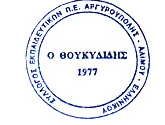 ΣΥΛΛΟΓΟΣ ΕΚΠΑΙΔΕΥΤΙΚΩΝ Π.Ε ΑΡΓΥΡΟΥΠΟΛΗΣ - ΑΛΙΜΟΥ- ΕΛΛΗΝΙΚΟΥ«Ο ΘΟΥΚΥΔΙΔΗΣ»
Κυκλάδων 7, ΑργυρούποληΠληροφ.: Χριστίνα Αγγελονίδη (2109922610/6945385686)Βάνια  Ξιφαρά(210 9913100 / 6944334752)                         
email: syllogos.pe.thoukididis@gmail.comΑργυρούπολη,1/10/2018 Αρ. Πρωτ.: 57 Προς τα Μέλη του Συλλόγου